Youth Week Grant Fund Application Form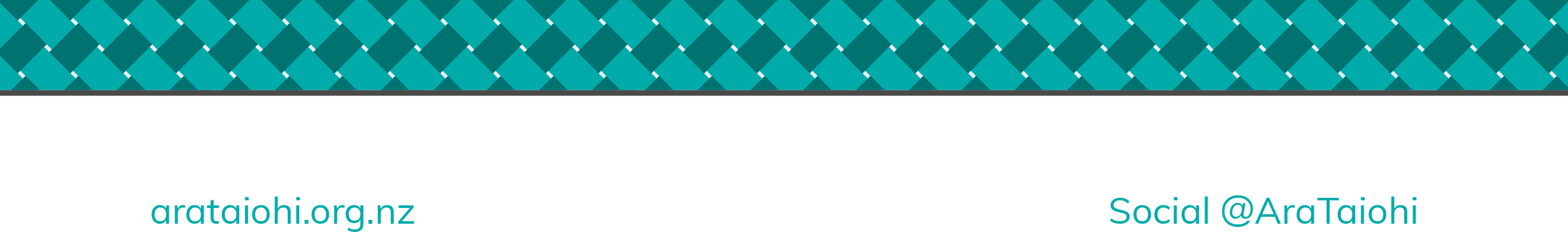 Youth Week runs from 7 - 15 May 2022. Applications are due by 5pm on February 28th 2022.If you would like help with your application or ideas, please feel free to contact Steph Walters at youthweek@arataiohi.org.nz. Applicant InformationTell us about the organisation applying for funding.Contact InformationWe’ll use this information to contact you about the application.Event OverviewThis section asks questions about the event you plan to organise.Youth Development | Mana Taiohi This section focuses on how your event promotes positive youth development in Aotearoa, for young people aged 12-24 years.Ihi Aotearoa | Physical Activity OpportunitiesSport NZ provides some funding for Youth Week grants. This question helps us to understand whether your event offers opportunities for young people to be physically active. You do not need to offer this type of opportunity for your application to be successful.Awhi | Youth Week is Inclusive and AccessibleYouth Week should be inclusive and accessible. We’d love to hear how your event will meet these criteria.Collaboration | Who else is involved?We’d love to hear your plans for working with others during Youth Week.Contingency PlanningThis question helps us to understand what will happen to your event if something unexpected occurs.BudgetThis section focuses on how you plan to fund your Youth Week event, as well as estimated costs.In the table below, please outline all the costs of your event and specify how you plan to fund them. If you are gaining funding or sponsorship from other sources, please list below. If additional space is required, please submit a separate budget with your application form.Conditions you must fulfill if successfulYour event must happen during Youth Week 2022 (7th -15th of May 2022).You must complete a Payment and Agreement form with details about who will receive the funds.You must complete an evaluation form, which outlines how your Youth Week event went, by 19th of May 2022.You must distribute a participant survey to young people engaged in your event.I agree to all the above terms and conditions Your Name: 								Date: Grant applications close 5pm, February 28th 2022Please return applications to: youthweek@arataiohi.org.nz Organisation:Street Address:Town/City:Which type of organisation best describes you? Please select all that apply.Youth development organisationSchoolSwimming poolLibraryOther ___________Are you a member of Ara Taiohi?YESNOYour Name:Email Address:Phone Number:Name of your Youth Week Event:Date of Event: Please provide a brief overview of your event: You should include the activities you have planned and what you hope to achieve.How does your event relate to the objectives of Youth Week? You can find out more about the objectives of Youth Week here.How does your event reflect the principles of Mana Taiohi? You should include how these will inform the design, development, delivery and evaluation. You can find out more about Mana Taiohi here. How does your event fit with the Youth Week theme “Our Voices matter,  and we deserve to be heard”? You can find out more about the theme here.If applicable: Please tell us a bit about how your event offers physical activity opportunities:Please describe how your event will be inclusive and accessible:We want to ensure that all Youth Week events are as accessible as possible. Please indicate if you need support from Ara Taiohi or CCS Disability Action to make your event inclusive and accessible:YESNOWill you work with, or get support from, any other organisations or services?YESNOIf YES, please describe the role that the other organisations or services will play:Please describe what contingencies you have in place for your event:This could include wet weather options, what your event will look like at different COVID-19 alert levels and/or what you will do if there’s a change of staff in your office.Total cost of the Youth Week event: Total amount you are applying for from Ara Taiohi (up to $1,000 + GST): ItemCostHow it’s funded